9 Указание мер безопасности9.1 Монтаж и обслуживание светильников необходимо проводить при отключенной электрической сети.9.2 Регулярно проверяйте электрические соединения и целостность электропроводки. Подключение светильника к поврежденной электропроводке запрещено.9.3 Включение светильников в электрическую сеть с параметрами, отличающимися от указанных в разделе 2 настоящего паспорта, запрещается.9.4 Запрещается самостоятельно ремонтировать светильник.9.5 Монтаж светильника должны производить лица, имеющие разрешение на данный тип работ.9.6 Избегать прямого попадания света в глаза.10 Сведения об утилизацииСветильники не содержат дорогостоящих или токсичных материалов и комплектующих деталей, требующих специальной утилизации. Утилизацию произвести в соответствии с положением по утилизации бытовых отходов, действующем на данной территории.456010, Челябинская обл., г. Аша, ул. Ленина 2АО «Ашасветотехника»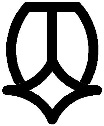 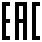 СВЕТИЛЬНИК АС-ДПО-04-40(30,50)-001(-002)УХЛ4 ПАСПОРТДБИШ.676112.001 ПС1 НазначениеСветильник АС-ДПО-04-40(30,50)-001(-002)УХЛ4 со светодиодными модулями предназначен для внутреннего освещения помещений, офисов, торговых площадей, медицинских и учебных учреждений. В светильнике возможна установка  блока аварийного питания, который обеспечивает работу в аварийном режиме около трех часов.Преимущества светодиодных светильников: длительный срок службы, высокая надежность, высокая светоотдача, стабильность светового потока во всем диапазоне питающих напряжений, устойчивость к внешним вибрациям, широкий диапазон рабочих температур, мгновенное включение даже при отрицательных температурах.2 Технические характеристикиНапряжение питания, В……...……...……….....….………………....220±20%Частота напряжения питания, Гц….……………………………...................50Мощность не более, Вт……………………………….………………..30/40/50Коэффициент мощности/ КПД, не менее..……………...…….……….0,98/0,9Световой поток, Лм: в рабочем режиме…….3000-3300/4000-4400/5000-5500                                                     в аварийном режиме……………………...200Цветовая температура, К...…………………………………………..2700-6500Температура окружающей среды………………………….от +1ºС до + 35ºСКлиматическое исполнение………………………………………............УХЛ4Класс защиты от поражения электрическим током……………..……............IСтепень защиты оболочки……………………………………...……..IP20,IP40Габаритные размеры, мм…………………………………...….595 х 595 х 40Масса, кг не более……………….……………...................................................3Технические характеристики светильника могут изменяться в течение срока эксплуатации в пределах публичных данных производителя примененных светодиодов.Основание корпуса выполнено из листовой стали, окрашенной порошковой краской. Светодиодный модуль защищен стеклом из поликарбоната. 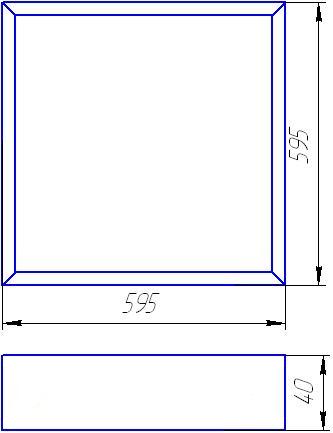 3 Комплектность поставки4 Сроки службы. Гарантийные обязательства4.1 Назначенный срок службы светильника 10 лет со дня выпуска предприятием-изготовителем при соблюдении потребителем правил хранения, транспортирования и эксплуатации.4.2 Гарантийный срок эксплуатации светильника составляет 60 месяцев со дня продажи покупателю, но не более 66 месяцев со дня выпуска предприятием-изготовителем.4.3 При отсутствии отметки о продаже срок гарантии исчисляется со дня выпуска изделия, который указан в настоящем паспорте.4.4 При несоблюдении правил хранения и транспортирования организациями – посредниками, предприятие-изготовитель не несет ответственности перед конечными покупателями за сохранность и качество продукции.4.5 Для ремонта светильника в период гарантийного срока требуется предоставить акт рекламации с указанием условий, при которых была выявлена неисправность, фотографии светильника на месте эксплуатации до момента демонтажа и предъявить само изделие с паспортом предприятию-изготовителю или официальному представителю.4.6 Гарантийному ремонту подлежат изделия, не имеющие механических повреждений или следов разборки, при сохранении защитных наклеек, пломб и других отметок предприятия – изготовителя.5 Свидетельство о приемкеСветильник АС-ДПО-04-40 (30, 50)- 001 УХЛ4 (нужное подчеркнуть);Светильник АС-ДПО-04-40 (30, 50)- 002 УХЛ4 (нужное подчеркнуть) соответствует требованиям технических условий ТУ 16-2014 ДБИШ.676112.001 ТУ и признан годным для эксплуатации.Штамп ОТК:_________________________Дата выпуска________________________ Дата продажи________________ 20_____г.6 Правила транспортировки и хранения6.1 Изделия транспортируются в штатной таре любым видом транспорта при условии  защиты их от механических повреждений и непосредственного воздействия атмосферных осадков.6.2 Изделия в упаковке допускают хранение на стеллажах стопками не более 10 шт., в закрытых, сухих, отапливаемых помещениях, в условиях, исключающих воздействие на них влаги, нефтепродуктов и агрессивных сред, на расстоянии не менее одного метра от отопительных и нагревательных приборов.7 Подготовка к работе7.1 Произвести монтаж светильника на назначенное место.7.2 Произвести подключение.7.3 Убедиться в работоспособности светильника.8 Обслуживание светильников8.1 Отключить светильник.8.2 При необходимости (зависит от степени загрязнения) удалить пыль с поверхности светильника (светильник должен быть выключен) мягкой, влажной салфеткой. Дополнительного обслуживания не требуется.Для получения более подробной информации следует обратиться на электронную почту завода – изготовителя.№ п/пКомплектующиеКоличество, шт1.Светильник12.Паспорт1 экземпляр на 1 светильник